План-конспектОткрытого урока по художественному труду для мальчиков Тема урока: « Нарезание резьбы ручным способом»Цели урока: Образовательные: Ознакомление с видами резьбовых соединений, видами резьбы, элементами резьбы, инструментами для нарезания резьбы, овладение приемами нарезания резьбы.Развивающие: Развитие умений и навыков в технике нарезания резьбы ручным способом на деталях точения – болтах, шпильках.Воспитывающие: Воспитание уважительного отношения к рабочим профессиям и специальностям, чувства гордости за свой труд.Задачи урока:Познакомить учащихся с основными видами резьбы на деталях точенияДать возможность учащимся на практике получить навыки нарезания резьбы ручным способомРазвивать интерес у учащихся к ремеслу, техническим профессиям.Тип урока: комбинированныйФорма проведения: Традиционный урок-практикум.Оборудование:Для учителя: Рабочее место учителя, наглядные пособия, демонстрационный материалДля учащихся: Раздаточный материал, демонстрационный материал, измерительный и резьбонарезной инструментОформление класса: Образцы деталей, инструмента для нарезания резьбы ручным способом, информационный стенд.План урока:организационный этап 1-2 минуты;постановка целей и задач урока учащимся 2-3 минуты;проверка домашнего задания 3 мин.Актуализация знаний - сообщение нового материала, работа учащихся с раздаточным материалом -15 мин;Проверка усвоения нового материала 2 мин;вводный инструктаж по ТБ и определение задания 2-3 мин;самостоятельная работа учащихся, текущий инструктаж  20 мин;подведение итогов, заключительный инструктаж 3-4 мин.Время проведения:  45 минут.Ход урока1.Организационный этап (2 мин)Проверка явки учащихся по журналу.Проверка готовности к уроку (наличие учебных пособий и письменных принадлежностей).Проверка внешнего вида, наличие фартуков2. Сообщение темы урока (предварительно записанной на доске), (1 мин)Постановка целей и задач перед учащимися.3. Проверка домашнего задания:Опрос по теме: «Приемы точения деталей на токарно-винторезном станке»:Органы управления токарным станком;Виды токарных резцов;Крепление детали в патроне станка;Управление станком при точении детали проходным резцом.4. Сообщение нового материала.I. Теоретическая часть урока.1.На уроках технологии, в повседневной жизни нам приходилось сталкиваться с различными устройствами, механизмами, состоящими из большого количества отдельных деталей, узлов соединенных между собой крепежными элементами – это болты, винты, гайки, шпильки. Такие соединения называют БОЛТОВЫМИ, ШПИЛИЧНЫМИ. Посмотрите Рис.2 в конспектах. Или Рис.77 в учебнике. Здесь показаны виды соединений. Вспомните в каких устройствах вы видели такие соединения? В 5 и 6 классах мы рассматривали способы соединения деталей из дерева (клей, гвозди, шурупы) Главным достоинством болтовых соединений является их разбираемость.Всех их объединяет наличие резьбы: РЕЗЬБА – это выступы на поверхности винтов, болтов, шпилек, расположенных по винтовой линии. Запишите определение в конспект. Рассмотрим устройство болта и запишем названия его элементов в конспект- головка, тело, резьбовая часть, фаска.2.Виды резьбы. Различают два основных вида резьбы: НАРУЖНЯЯ и ВНУТРЕННЯЯ /это болты, валы, шпильки и гайки, втулки/ показать на плакате, ученики записывают в конспект.Рассмотрим характеристики резьбы или элементы резьбы: Рис.78 учебника, образцы болтов и гаекПрофиль резьбы (Р)- по углу заострения- треугольная резьба, прямоугольнаяНаружный и внутренний диаметр резьбыШаг резьбы (указывается на теле инструмента), наиболее распространенная метрическая (угол 60°)Длина резьбыНаправление резьбы – правая, леваяЗапишите в конспект (п.6).При нарезании резьбы на валах, стержнях необходимо правильно подбирать их диаметр- он должен быть немного меньше диаметра резьбы , иначе резьба будет нарезаться неровно. Разберите таблицы №5,6 в учебнике.3. Изображение резьбы на чертежах. Рассмотрим п.7 в конспекте. Здесь вы видите чертежи бола, шпильки и гайки. Но никаких витков резьбы не видно. Для того чтобы не вычерчивать витки резьбы на чертежах, придумали простой способ изображения резьбы – тонкими линиями по всей длине резьбы. Разобрать с учениками чертеж болта. Возьмите образцы болтов, замерьте основные размеры и внесите в чертеж. Резьба обозначается М10 – метрическая резьба диаметром 10 мм.Обратите внимание как обозначается резьба на гайках – тонкой окружностью
¾ длины по наружнему диаметру.4. Инструменты для нарезания резьбы.Рассмотрим рисунки на стенде – основные инструменты это ПЛАШКИ и МЕТЧИКИ, а также держатели. Демонстрация инструмента учащимся, объяснение надписей на инструменте.II. Практическая часть.Перед началом практической части урока проведем физкультминутку 1,5 мин.Нарезание резьбы на шпильках ручным способом.Рассмотрим п.9 конспекта. Разберем внимательно порядок нарезания резьбы. Предложить ученикам зачитать последовательность работы и одновременно продемонстрировать им процесс нарезания на заготовке.Инструктаж по правилам безопасной работы - написан на стенде.Учащимся предлагается по очереди или парами нарезать резьбу на шпильке или заготовке. Контроль за действиями учащихся, корректировка их действий, текущий инструктаж .III Подведение итогов, рефлексияПриведите примеры где используется резьба в велосипеде (какая там резьба?), что можно сделать если резьба на болте, шпильке нарушена или забита грязью, пылью?IV. Домашнее задание: §24, Подобрать несколько экземпляров болтов и гаек с разными диаметрами, выполнить замеры, записать в тетради их характеристики.V. Уборка рабочего места, чистка и уборка инструмента.Число __________________КОНСПЕКТ урока (для ученика)Тема урока: _______________________________________________________1. Вопросы к домашнему заданию:2. Способы соединения деталей из металлов: внимательно рассмотрите элементы соединенияа), б) -- Болтовое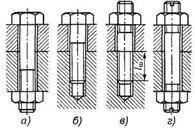 в), г) -- Шпилечное3. Изображение болта – запишите элементы болта в таблицу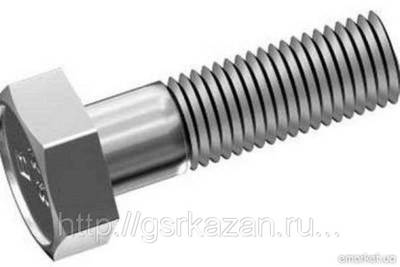 1. ________________________________2. ________________________________3. ________________________________4._________________________________4. Резьба-_________________________________________________________________________________________________________________________________________________5. Виды резьбы:А) ___________________________________________Б) ___________________________________________6. Характеристика резьбы:А) ____________________________________________Б) _____________________________________________В) _____________________________________________Г) _____________________________________________Д) _____________________________________________7. Изображение резьбы на чертежах: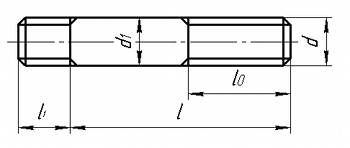 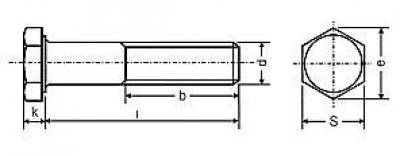 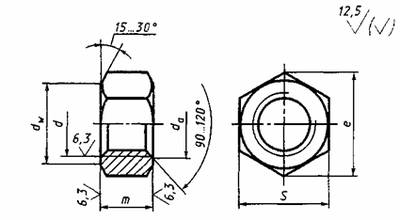 d- Обозначение резьбы-Например М10, М12 – метрическая, диаметр 10 ммК =____________, b = ____________, S = ___________L= ____________, d= ____________,8. Инструменты для нарезания резьбы:А)  Плашки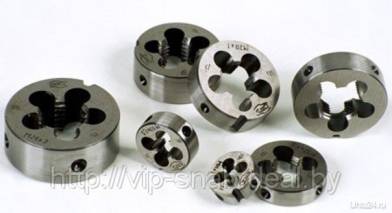 Б)  Метчики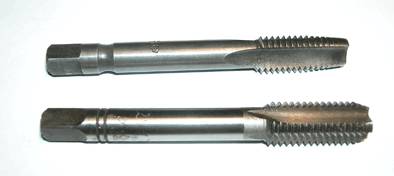 В)   Лерко- и метчикодержатели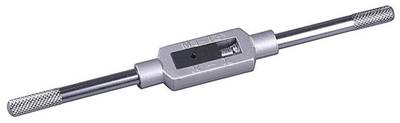 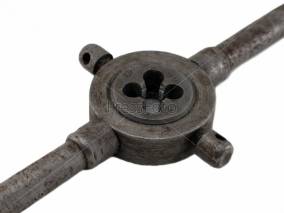 9. Последовательность нарезания резьбы:Взять заготовкуЗамерить диаметрПодобрать плашкуПолить масломЗакрепить в тискахНарезать резьбуОчистить резьбу и инструмент от стружки щеткой10. Домашнее задание: §24, Подобрать несколько экземпляров болтов и гаек с разными диаметрами, выполнить замеры, записать в тетради их характеристики.